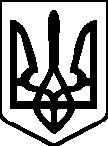 ЧЕРГОВІ МІСЦЕВІ ВИБОРИ25 жовтня 2020 рокуЦЕНТРАЛЬНО-МІСЬКА РАЙОННА У МІСТІ КРИВОМУ РОЗІТЕРИТОРІАЛЬНА ВИБОРЧА КОМІСІЯ   ДНІПРОПЕТРОВСЬКОЇ ОБЛАСТІвул. Свято-Миколаївська, . КривийРіг, Дніпропетровська область, 50000ПОСТАНОВА № 2316 год.24   хв.«01»жовтня  2020року                м. Кривий РігПро реєстрацію уповноважених осіб від Дніпропетровської обласної організації Всеукраїнського об’єднання «Батьківщина» в територіальних виборчих округах з виборів депутатів Центрально-Міської районної у місті Кривому Розі ради на чергових місцевих виборах 25 жовтня 2020 року            До Центрально-Міської районної у місті Кривому Розі територіальної виборчої комісії 26 вересня 2020 року надійшла  заява та додані до неї документи від  Дніпропетровської обласної організації Всеукраїнського об’єднання «Батьківщина» для реєстрації уповноважених осіб від     Дніпропетровської обласної організації Всеукраїнського об’єднання «Батьківщина» в територіальних виборчих округах з виборів депутатів Центрально-Міської районної у місті Кривому Розі ради на чергових місцевих виборах 25 жовтня 2020 року             Розглянувши вищезгадані документи від  Дніпропетровської обласної організації Всеукраїнського об’єднання «Батьківщина»,   Центрально-Міська районна у місті Кривому Розі територіальна виборча комісія встановила їх відповідність вимогам  частин другої, п’ятої та шостої статті 236 Виборчого кодексу України.Враховуючи вищевказане, на підставі статті 236, керуючись пунктом четвертим другої частини  статті 206,  Виборчого кодексу України, Центрально-Міська районна у місті Кривому Розі територіальна виборча комісія постановляє:1.Зареєструвати Гуляєву Олену Павлівну уповноваженою особою Дніпропетровської обласної організації Всеукраїнського об’єднання «Батьківщина» у територіальному виборчому окрузі №1  з виборів депутатів Центрально-Міської районної у місті Кривому Розі ради  на місцевих виборах 25 жовтня 2020 року.2.Зареєструвати Гуляєву Олену Павлівну уповноваженою особою Дніпропетровської обласної організації Всеукраїнського об’єднання «Батьківщина» у територіальному виборчому окрузі №2  з виборів депутатів Центрально-Міської районної у місті Кривому Розі ради  на місцевих виборах 25 жовтня 2020 року.3.Зареєструвати Гуляєву Олену Павлівну уповноваженою особою Дніпропетровської обласної організації Всеукраїнського об’єднання «Батьківщина» у територіальному виборчому окрузі №3  з виборів депутатів Центрально-Міської районної у місті Кривому Розі ради  на місцевих виборах 25 жовтня 2020 року.4.Зареєструвати Гуляєву Олену Павлівну уповноваженою особою Дніпропетровської обласної організації Всеукраїнського об’єднання «Батьківщина» у територіальному виборчому окрузі №4  з виборів депутатів Центрально-Міської районної у місті Кривому Розі ради  на місцевих виборах 25 жовтня 2020 року.5. Видати посвідчення за формою, встановленою Центральною виборчою комісією, представнику Дніпропетровської обласної організації Всеукраїнського об’єднання «Батьківщина» у Центрально-Міській районній у місті Кривому Розі територіальній виборчій комісії. 6. Цю постанову оприлюднити на  офіційному веб-сайті виконавчого комітету Центрально-Міської районної у місті ради та на дошці оголошень Центрально-Міської районної у місті ради.Голова Центрально-Міської районної 
у місті Кривому Розі територіальноївиборчої комісії                                                                                              Н. Медведюк
Секретар Центрально-Міської районної 
у місті Кривому Розі територіальноївиборчої комісії                                                                                               І. Гальченко